Publicado en California el 28/06/2023 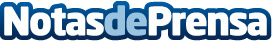 Grid Dynamics lanza AI Focus Groups Starter Kit Una innovadora solución de IA generativa para un análisis más rápido, sencillo y económico de los contenidos generados por los usuarios y la optimización de las campañas en redes socialesDatos de contacto:Cary Savas+1 (650) 523Nota de prensa publicada en: https://www.notasdeprensa.es/grid-dynamics-lanza-ai-focus-groups-starter-kit Categorias: Inteligencia Artificial y Robótica Marketing E-Commerce Software Ciberseguridad http://www.notasdeprensa.es